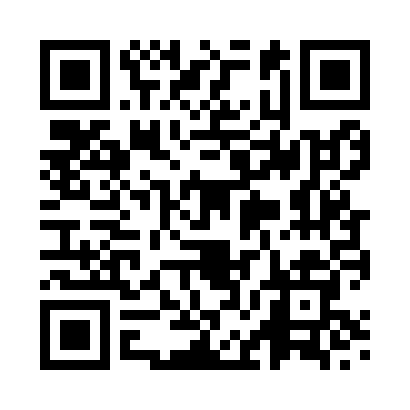 Prayer times for Llandeloy, Pembrokeshire, UKMon 1 Jul 2024 - Wed 31 Jul 2024High Latitude Method: Angle Based RulePrayer Calculation Method: Islamic Society of North AmericaAsar Calculation Method: HanafiPrayer times provided by https://www.salahtimes.comDateDayFajrSunriseDhuhrAsrMaghribIsha1Mon3:155:061:247:019:4311:342Tue3:165:071:257:019:4211:333Wed3:165:071:257:019:4211:334Thu3:165:081:257:019:4211:335Fri3:175:091:257:019:4111:336Sat3:185:101:257:019:4011:337Sun3:185:111:267:009:4011:338Mon3:195:121:267:009:3911:329Tue3:195:131:267:009:3811:3210Wed3:205:141:266:599:3811:3211Thu3:205:151:266:599:3711:3112Fri3:215:161:266:599:3611:3113Sat3:225:171:266:589:3511:3014Sun3:225:181:266:589:3411:3015Mon3:235:201:276:579:3311:3016Tue3:245:211:276:579:3211:2917Wed3:245:221:276:569:3111:2918Thu3:255:231:276:559:3011:2819Fri3:265:251:276:559:2811:2720Sat3:265:261:276:549:2711:2721Sun3:275:271:276:549:2611:2622Mon3:285:291:276:539:2511:2623Tue3:285:301:276:529:2311:2524Wed3:295:321:276:519:2211:2425Thu3:305:331:276:509:2011:2426Fri3:315:341:276:509:1911:2327Sat3:315:361:276:499:1711:2228Sun3:325:371:276:489:1611:2129Mon3:335:391:276:479:1411:2030Tue3:335:401:276:469:1311:2031Wed3:345:421:276:459:1111:19